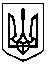 КРАСНОКУТСЬКА СЕЛИЩНА РАДА БОГОДУХІВСЬКОГО РАЙОНУ ХАРКІВСЬКОЇ ОБЛАСТІВІДДІЛ   ОСВІТИ, МОЛОДІ ТА СПОРТУН А К А З09.07.2021                                      Краснокутськ                                               № 170Про підсумки проведення святадо Дня захисту дітейНа виконання Закону України «Про позашкільну освіту», Програми економічного і соціального розвитку Краснокутської селищної територіальної громади на 2021 рік, затвердженої рішенням ІІІ сесії VIII скликання від 22.12.2020 № 63-VIII (зі змінами), Календарного плану реалізації проєктів і заходів у молодіжній сфері та сфері національно-патріотичного виховання на 2021 рік, затвердженого наказом відділу освіти, молоді та спорту Краснокутської селищної ради від 09.03.2021 № 76, наказу відділу освіти, молоді та спорту Краснокутської селищної ради від 21.05.2021 № 123 «Про організацію та проведення свята до Міжнародного Дня захисту дітей», керуючись Законом України «Про місцеве самоврядування в Україні», н а к а з у ю:1. Нагородити грамотами відділу освіти, молоді та спорту Краснокутської селищної ради учасників свята, присвяченого Дню захисту дітей (додаток 1).2. Контроль за виконанням даного наказу залишаю за собою.Начальник відділу освіти, молоді та спорту                                                                          Тетяна КРАЛЯВізи:Додаток 1до наказу відділуосвіти, молоді та спортувід 09.07.2021 № 170Список учасників свята, які нагороджені з нагоди Дня захисту дітейЗаступник начальника відділу В. КОЛОНТАЄВСЬКАЮрисконсульт групи по господарському обслуговуванню відділу А. ЗАМУРЕЙГоловний спеціаліст (розробник)                 В. ДМИТРЮК1Діана ГУСАКОВАКомунальний заклад «Краснокутський будинок культури» Краснокутської селищної ради Богодухівського району Харківської області2Танцювальний колектив «Drеam-Tеam»Комунальний заклад «Краснокутський будинок культури» Краснокутської селищної ради Богодухівського району Харківської області3Танцювальний колектив «FEERIYA»смт Краснокутськ4Танцювальний колектив «Freedom»Каплунівський СБК 5Світлана ШЕРЕМЕТА Пархомівський СБК 6Оксана КАЧАЙЛО Пархомівський СБК 7Вокальний колектив «Зоресвіт» Пархомівський СБК 8Єгор БЕЗВЕРХИЙ Пархомівський СБК9Танцювальний колектив «Веселка»Пархомівський СБК10Танцювальний  колектив «Веселка» (старша група)Любівський  СБК 11Танцювальний  колектив «Веселка» (змішана група)Любівський  СБК 12Вокальний гурт «Ліра»Дублянський СК13Анна ВОЙТОВА Основ’янський СК14Аліса ГРИЗОДУБ Основ’янський СК15Катерина КВІТЧАТА Основ’янський СК16Богдана ТКАЧЕНКО В’язівський СБК17Маргарита КУЛИК Колонтаївський СБК 18Олександра ШИРИНЯ Качалівський СБК 19Хореографічний колектив «Каблучок» Мурафський СБК 20Вокальний ансамбль «Усмішка»Мурафський СБК 21Дует «Слобожанські козаки»Городнянський СБК 22Дует «Родина» Городнянський СБК23Тріо «Зірочки» Городнянський СБК24Федір ЛИСЕНКО Городнянський СБК25Євгенія АБДУРАМАНОВА Городнянський СБК26Анастасія ПАВЛИККитченківський СБК27Олена ПАЩЕНКОКитченківський СБК28Ярослав БАБАНСЬКИЙКитченківський СБК29Вадим КИТЧЕНКО Китченківський СБК30Олексій БІДЮК Маяківський СК 31Віталій МАРЧЕНКОМаяківський СК32Анна БУДКОМаяківський СК33Альбіна ГОРОВАМаяківський СК34Вадим БОГУН Козіївський СБК35Вероніка ТОРЯНИК Козіївський СБК36Мирослав ГЕБЕШКозіївський СБК37Анна В’ЮННИК Козіївський СБК38Валерій ПАВЛОВ Козіївський СБК39Артем БІБЛЕНКО Танцювальний колектив «FEERIYA»40Олександра ГИЛЬТанцювальний колектив «FEERIYA»41Даша ГОЛОВАНЬТанцювальний колектив «FEERIYA»42Настя ГОРОБЕЦЬТанцювальний колектив «FEERIYA»43Аня ДОЛЖЕНКОТанцювальний колектив «FEERIYA»44Артем ДОЛЖЕНКО Танцювальний колектив «FEERIYA»45Еліна ЖАДАНТанцювальний колектив «FEERIYA»46Марія КОРОКАТанцювальний колектив «FEERIYA»47Ліза КОСТЕНКОТанцювальний колектив «FEERIYA»48Архіп НАГОРНИЙТанцювальний колектив «FEERIYA»49Віта НЕКЛЕЙОНОВАТанцювальний колектив «FEERIYA»50Маша ОВЄЧКІНАТанцювальний колектив «FEERIYA»